Государственное профессиональное образовательное учреждение Ярославской области Мышкинский политехнический колледж"УТВЕРЖДАЮ":ДИРЕКТОР ГПОУ ЯО 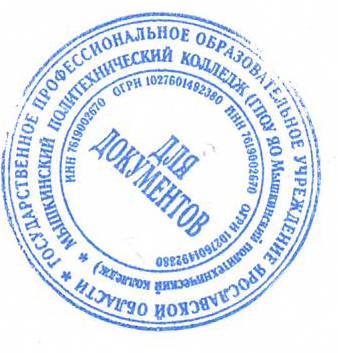 Мышкинского политехнического колледжа______________Т.А. Кошелева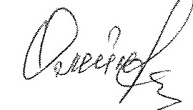 «30» августа 2022 г Приказ№_____от______2022 годаРАБОЧАЯ ПРОГРАММАучебной дисциплины "Охрана труда"Специальность : 35.02.16. Эксплуатация и ремонт сельскохозяйственной техники        и оборудованияФорма обучения: очнаяНормативный срок обучения: 2 года 10 месяцевРазработчик:преподавательМолодцова М.Н.СОГЛАСОВАНО НА ЗАСЕДАНИИ МК«30» августа 2022 г.Мышкин, 2022СОДЕРЖАНИЕстр.ДИСЦИПЛИНЫПАСПОРТ РАБОЧЕЙ ПРОГРАММЫ ДИСЦИПЛИНЫ ОП. 12 ОХРАНА ТРУДАОбласть применения программыРабочая программа дисциплины является частью программы подготовки специалистов среднего звена в соответствии с ФГОС по специальности СПО35.02.16. Эксплуатация и ремонт сельскохозяйственной техникиПрограмма направлена на приобретение знаний, для формирования общих и профессиональных компетенций, а также профессиональных (дополнительных) компетенций, согласно запросу работодателя и утвержденных на заседании предметно-цикловой комиссии общепрофессиональных и технических дисциплин:ОК 01 Выбирать способы решения задач профессиональной деятельности, применительно к различным контекстамОК 02 Осуществлять поиск, анализ и интерпретацию информации, необходимой для выполнения задач профессиональной деятельностиОК 04 Работать в коллективе и команде, эффективно взаимодействовать с коллегами, руководством, клиентами.ОК 06 Проявлять гражданско-патриотическую позицию, демонстрировать осознанное поведение на основе общечеловеческих ценностей.ОК 09 Использовать информационные технологии в профессиональной деятельностиОК 10    Пользоваться профессиональной документацией на государственном и иностранном языке.ПК 1.1. Выполнять монтаж, сборку, регулирование и обкатку сельскохозяйственной техники в соответствии с эксплуатационными документами, а также оформление документации о приемке новой техникиПК 1.2. Выполнять регулировку узлов, систем и механизмов двигателя и приборов электрооборудования в соответствии с правилами эксплуатацииПК 1.3. Осуществлять подбор почвообрабатывающих, посевных, посадочных и уборочных машин, а также машин для внесения удобрений, средств защиты растений и ухода за сельскохозяйственными культурами, в соответствии с условиями работыПК 1.4. Выполнять настройку и регулировку почвообрабатывающих, посевных, посадочных и уборочных машин, а также машин для внесения удобрений, средств защиты растений и ухода за сельскохозяйственными культурами для выполнения технологических операций в соответствии с технологическими картамиПК 1.5. Выполнять настройку и регулировку машин и оборудования для обслуживания животноводческих ферм, комплексов и птицефабрикПК 1.6. Выполнять настройку и регулировку рабочего и вспомогательного оборудования тракторов и автомобилей в соответствии требованиями к выполнению технологических операцийПК 2.2. Осуществлять подбор режимов работы, выбор и обоснование способа движения машинно-тракторного агрегата в соответствии с условиями работыПК 2.3. Выполнять работы на машинно-тракторном агрегате в соответствии с требованиями правил техники безопасности и охраны трудаПК 2.4. Управлять тракторами и самоходными машинами категории «В», «С»,«D», «Е», «F» в соответствии с правилами дорожного движенияПК 2.5. Управлять автомобилями категории «В» и «С» в соответствии с правилами дорожного движенияПК 3.1. Проводить диагностирование неисправностей сельскохозяйственных машин и механизмов и другого инженерно-технологического оборудования в соответствии с графиком проведения технических обслуживаний и ремонтовПК 3.5. Осуществлять восстановление работоспособности или замену детали/узла сельскохозяйственной техники в соответствии с технологической картойПК 3.6. Использовать расходные, горюче-смазочные материалы и технические жидкости, инструмент, оборудование, средства индивидуальной защиты, необходимые для выполнения работПК 3.7. Выполнять регулировку, испытание, обкатку отремонтированной сельскохозяйственной техники в соответствии с регламентамиПК 3.8. Выполнять консервацию и постановку на хранение сельскохозяйственной техники в соответствии с регламентамиМесто дисциплины в структуре программы подготовки специалистов среднего звена:Дисциплина входит в профессиональный цикл и относится к общепрофессиональным дисциплинам.Цели и задачи дисциплины – требования к результатам освоения дисциплины:В результате освоения дисциплины обучающийся должен уметь:Применять методы и средства защиты от опасностей технических систем и технологических процессовОбеспечивать	безопасные	условия	труда	в	профессиональной деятельностиАнализировать в профессиональной деятельностиОформлять документы по охране труда на предприятии АПК.Проводить ситуационный анализ несчастного случая с составлением схемы причинно-следственной связиПроводить	обследование	рабочего	места	и	составлять	ведомость соответствия рабочего места требованиям техники безопасностиПользоваться средствами пожаротушенияПроводить контроль выхлопных газов на СО, СН и сравнивать с предельно допустимыми значениями.В результате освоения дисциплины обучающийся должен знать:Воздействия негативных факторов на человекаПравовых,	нормативных	и	организационных основ охраны	труда	в организацииПравил оформления документовОрганизации	технического	обслуживания	и	ремонта сельскохозяйственной техники и правил безопасности при выполнении этих работОрганизационных и инженерно-технических мероприятий по защите от опасностейСредств индивидуальной защитыПричины	возникновения	пожаров,	пределов	распространения	огня	и огнестойкости, средств пожаротушенияТехнические способы и средства защиты от поражения электротокомПравил	технической	эксплуатации	электроустановок, электроинструмента, переносных светильниковПравил охраны окружающей среды, бережливого производстваСТРУКТУРА И СОДЕРЖАНИЕ ДИСЦИПЛИНЫОбъем дисциплины и виды учебной работыТематический план и содержание дисциплиныУСЛОВИЯ ДЛЯ РЕАЛИЗАЦИИ ПРОГРАММЫ ДИСЦИПЛИНЫТребования к минимальному материально-техническому обеспечениюРеализация программы дисциплины требует наличия кабинета безопасности жизнедеятельности и охраны труда.Оборудование кабинета:Наглядные пособия (автомобильная аптечка первой помощи, перевязочные средства, средства иммобилизации, маски с клапанами для искусственного дыхания, носилки и т.д.),анимометр, виброметр АR63А, шумомер АR1356, дозиметр,расходные материалы для практических работ. Технические средства обучения: телевизор, видеоплеерИнформационное обеспечение обучения Нормативно-правовые источникиКонституция РФ : принята всенародым голосованием 12 декабря 1993Трудовой кодекс РФ от 30 декабря 2001 г. № 197-ФЗУголовный кодекс РФ от 13 июня 1996 г. № 63 - ФЗЗакон Российской Федерации «О защите прав потребителей» от 7 февраля 1992 г. № 2300-1Закон Российской Федерации «Об обеспечении единства измерений» от 27 апреля 1993 г. № 4871-1Федеральный закон Российской Федерации « О техническом регулировании» от 1 июля 2003г. № 184-ФЗГОСТ 12.0.003-74 ССБТ. Опасные и вредные производственные факторы. Классификация: введен постановлением Госстандарта СССР от 18 ноября 1974 г. № 2551ГОСТ	12.1.007-76	ССБТ.	Вредные	вещества.	Классификация	и	общие требования: утвержден постановлением Госстандарта СССР от 10 марта 1976 г. № 579ГОСТ 12.0.230-2007. ССБТ. Система управления охраной труда. Общие требования: утверждены приказом Ростехрегулирования от 10 июля 2007г. № 169-ст.Основные источники:1.Карнаух Н.Н. –Охрана труда: учебник для СПО/ Н..Карнаух.- М.: Издательство Юрайт, 2019-380 с.Интернет-ресурсы:1. http://www.ecolan.ru/imp_info/standarts/list/ (Перечень стандартов):4. КОНТРОЛЬ И ОЦЕНКА РЕЗУЛЬТАТОВ ОСВОЕНИЯ ДИСЦИПЛИНЫКонтрольи оценка результатов освоения дисциплины осуществляется в процессе проведения практических занятий, тестирования, выполнения обучающимися индивидуальных заданий, проектов, исследований.Вид учебной работыОбъемчасовОбъем образовательной программы дисциплины (всего)44Во взаимодействии с преподавателем34в том числе:практические занятия12Самостоятельная работа обучающегося (всего)10Промежуточная аттестация в форме	дифференцированного зачетаПромежуточная аттестация в форме	дифференцированного зачетаНаименование разделов и темСодержание учебного материала, практические работы обучающихсяОбъем часовКодыкомпете нций1234Введение.Содержание учебного материала1ОК 01,ОК 02,ОК 04, ОК 06,ОК09, ОК10Введение.Взаимосвязь данной дисциплины с другими областями знаний. Роль и место дисциплины в процессе освоения основной профессиональной образовательной программы по специальности и в сфере профессиональной деятельности техника.Правовые основы, цели, задачи, объекты и средства охранытруда.1ОК 01,ОК 02,ОК 04, ОК 06,ОК09, ОК10Раздел 1. Идентификация и воздействие на человека негативных факторов производственной средыРаздел 1. Идентификация и воздействие на человека негативных факторов производственной средыОК 01,ОК 02,ОК 04, ОК 06,ОК09, ОК10Тема 1.1. Классификациянегативных факторовСодержание учебного материала1ОК 01,ОК 02,ОК 04, ОК 06,ОК09, ОК10Тема 1.1. Классификациянегативных факторов.Условия труда. Воздействие негативных факторов на условия труда .Производственные инепроизводственные факторы.1ОК 01,ОК 02,ОК 04, ОК 06,ОК09, ОК10Тема 1.2. Номенклатура негативных факторови их источниковСодержание учебного материала2ОК 01,ОК 02,ОК 04, ОК 06,ОК09, ОК10Тема 1.2. Номенклатура негативных факторови их источников.Вредный производственный фактор (ВПФ). Неопасные производственные факторы. Предельно допустимый уровень (ПДУ). Вредные вещества2ОК 01,ОК 02,ОК 04, ОК 06,ОК09, ОК10Тема 1.3. Характеристика негативных факторови их воздействие на человекаСодержание учебного материала2ОК 01,ОК 02,ОК 04, ОК 06,ОК09, ОК10Тема 1.3. Характеристика негативных факторови их воздействие на человека.Показатели классов опасности вредных веществ. Средства коллективной защиты (СКЗ), Средства индивидуальной защиты (СИЗ).Классификация работ по тяжести и вредности2ОК 01,ОК 02,ОК 04, ОК 06,ОК09, ОК10Раздел 2 Защита человека от вредных и опасных производственных факторовРаздел 2 Защита человека от вредных и опасных производственных факторовТема 2.1.Защита человека от физическихнегативных факторовСодержание учебного материала1ОК 01,ОК 02,ОК 04,ОК 06,ОК 09,ОК 10ПК 1.1 -1.6,Тема 2.1.Защита человека от физическихнегативных факторов.Действия физических негативных факторов на человека: вибрация, шум, инфра и ультразвук, электромагнитное излучение, действие тока. Тепловое воздействие1ОК 01,ОК 02,ОК 04,ОК 06,ОК 09,ОК 10ПК 1.1 -1.6,Тема 2.2.Защита человека от химических ибиологическихСодержание учебного материала2ОК 01,ОК 02,ОК 04,ОК 06,ОК 09,ОК 10ПК 1.1 -1.6,Тема 2.2.Защита человека от химических ибиологическихМетоды и средства защиты при работе с технологическим оборудованием и инвентарем. Порядокобеспечения средствами защиты работников. СИЗОД- средства индивидуальной защиты органов дыхания.2ОК 01,ОК 02,ОК 04,ОК 06,ОК 09,ОК 10ПК 1.1 -1.6,факторовПК2.2-2.5,ПК3.1, 3.5 -3.8Тема 2.3.Защита человека от опасности механическоготравмированияСодержание учебного материалаСодержание учебного материала2ПК2.2-2.5,ПК3.1, 3.5 -3.8Тема 2.3.Защита человека от опасности механическоготравмирования.Коллективные и индивидуальные средства защиты, используемые на предприятиях в соответствии с характером выполняемой профессиональной деятельности: виды, характеристики, порядок хранения..Коллективные и индивидуальные средства защиты, используемые на предприятиях в соответствии с характером выполняемой профессиональной деятельности: виды, характеристики, порядок хранения.2ПК2.2-2.5,ПК3.1, 3.5 -3.8Тема 2.4.Защита человека от опасных факторов комплексного характера.Содержание учебного материалаСодержание учебного материала1ПК2.2-2.5,ПК3.1, 3.5 -3.8Тема 2.4.Защита человека от опасных факторов комплексного характера..Требования	предъявляемые	к	средствам	защиты.	Мероприятия	по	улучшению	обеспеченияработающих коллективными индивидуальными средствами защиты и их эффективность..Требования	предъявляемые	к	средствам	защиты.	Мероприятия	по	улучшению	обеспеченияработающих коллективными индивидуальными средствами защиты и их эффективность.1ПК2.2-2.5,ПК3.1, 3.5 -3.8Тема 2.4.Защита человека от опасных факторов комплексного характера.Практическое занятиеПрактическое занятие2ПК2.2-2.5,ПК3.1, 3.5 -3.8Тема 2.4.Защита человека от опасных факторов комплексного характера.1Изучение   методов   и   средств   пожарной   защиты   от   статического   электричества.	Средства2ПК2.2-2.5,ПК3.1, 3.5 -3.8Тема 2.4.Защита человека от опасных факторов комплексного характера.2Изучение первичных средств пожаротушения и места их расположения.                                            2ПК2.2-2.5,ПК3.1, 3.5 -3.8Раздел 3. Обеспечение комфортных условий для трудовой деятельностиРаздел 3. Обеспечение комфортных условий для трудовой деятельностиРаздел 3. Обеспечение комфортных условий для трудовой деятельностиОК 01,ОК 02,ОК 04,ОК 06,ОК 09,ОК 10ПК 1.1 -1.6,ПК2.2-2.5,ПК3.1, 3.5 -3.8Тема 3.1. Микроклимат помещений.Содержание учебного материалаСодержание учебного материала2ОК 01,ОК 02,ОК 04,ОК 06,ОК 09,ОК 10ПК 1.1 -1.6,ПК2.2-2.5,ПК3.1, 3.5 -3.8Тема 3.1. Микроклимат помещений.Микроклимат помещений. Климат и здоровье человека.система терморегуляции человека. Гигиеническое нормирование параметров. Методы обеспечения комфортных климатических условий впомещениях.Микроклимат помещений. Климат и здоровье человека.система терморегуляции человека. Гигиеническое нормирование параметров. Методы обеспечения комфортных климатических условий впомещениях.2ОК 01,ОК 02,ОК 04,ОК 06,ОК 09,ОК 10ПК 1.1 -1.6,ПК2.2-2.5,ПК3.1, 3.5 -3.8Тема 3.1. Микроклимат помещений.Практическое занятиеПрактическое занятие2ОК 01,ОК 02,ОК 04,ОК 06,ОК 09,ОК 10ПК 1.1 -1.6,ПК2.2-2.5,ПК3.1, 3.5 -3.8Тема 3.1. Микроклимат помещений.2Определение параметров микроклимата в учебном кабинете; относительной влажности воздуха,температуры, атмосферного давления2ОК 01,ОК 02,ОК 04,ОК 06,ОК 09,ОК 10ПК 1.1 -1.6,ПК2.2-2.5,ПК3.1, 3.5 -3.8Тема 3.2. Освещение.Содержание учебного материалаСодержание учебного материала2ОК 01,ОК 02,ОК 04,ОК 06,ОК 09,ОК 10ПК 1.1 -1.6,ПК2.2-2.5,ПК3.1, 3.5 -3.8Тема 3.2. Освещение.Освещение. Яркость.   Освещенность.   Световой   поток.   Искусственное   освещение.   ЕстественноеосвещениеОсвещение. Яркость.   Освещенность.   Световой   поток.   Искусственное   освещение.   Естественноеосвещение2ОК 01,ОК 02,ОК 04,ОК 06,ОК 09,ОК 10ПК 1.1 -1.6,ПК2.2-2.5,ПК3.1, 3.5 -3.8Тема 3.2. Освещение.Практическое занятиеПрактическое занятие2ОК 01,ОК 02,ОК 04,ОК 06,ОК 09,ОК 10ПК 1.1 -1.6,ПК2.2-2.5,ПК3.1, 3.5 -3.8Тема 3.2. Освещение.3Расчет параметров освещения. Расчет искусственного и естественного освещения.2ОК 01,ОК 02,ОК 04,ОК 06,ОК 09,ОК 10ПК 1.1 -1.6,ПК2.2-2.5,ПК3.1, 3.5 -3.8Раздел 4. Психофизиологические и эргономические основы безопасности трудаРаздел 4. Психофизиологические и эргономические основы безопасности трудаРаздел 4. Психофизиологические и эргономические основы безопасности трудаТема 4.1. Психофизиологическ ие основы безопасности трудаСодержание учебного материалаСодержание учебного материала2ОК 01,ОК 2,ОК 04,ОК 06,ОК 09,Тема 4.1. Психофизиологическ ие основы безопасности трудаПсихические   процессы,   свойства   и   состояния,   влияющие   на   безопасность    труда. Психические процессы, определяющие безопасность человека. Психические свойства человека, влияющие на безопасность. Психологические состояния человека. Виды трудовой деятельностиПсихические   процессы,   свойства   и   состояния,   влияющие   на   безопасность    труда. Психические процессы, определяющие безопасность человека. Психические свойства человека, влияющие на безопасность. Психологические состояния человека. Виды трудовой деятельности2ОК 01,ОК 2,ОК 04,ОК 06,ОК 09,Тема 4.2.Содержание учебного материалаСодержание учебного материала2ОК 01,ОК 2,ОК 04,ОК 06,ОК 09,Эргономические основы безопасности трудаЭргономика.Основные понятия. Антропометрическая совместимость. Сенсомоторная совместимость. Энергетическая (биомеханическая) совместимость.	Психофизиологическая	совместимость. Статические характеристикиЭргономика.Основные понятия. Антропометрическая совместимость. Сенсомоторная совместимость. Энергетическая (биомеханическая) совместимость.	Психофизиологическая	совместимость. Статические характеристикиОК 10Раздел 5. Управление безопасностью трудаРаздел 5. Управление безопасностью трудаРаздел 5. Управление безопасностью трудаТема 5.1. Правовые нормативные и организационные основы безопасности труда.Содержание учебного материалаСодержание учебного материала2ОК 01,ОК 02,ОК 04,ОК 06,ОК 09,ОК 10ПК 1.1 -1.6,ПК2.2-2.5,ПК3.1, 3.5 -3.8Тема 5.1. Правовые нормативные и организационные основы безопасности труда.Нормативно-правовая база охраны труда: понятие, назначение. Трудовой кодекс, санитарные нормы и правив	(СНИП)	правила	безопасности.	Структура	системы	стандартов	безопасности	труда.Межотрасллевые правила по охране труда.Нормативно-правовая база охраны труда: понятие, назначение. Трудовой кодекс, санитарные нормы и правив	(СНИП)	правила	безопасности.	Структура	системы	стандартов	безопасности	труда.Межотрасллевые правила по охране труда.2ОК 01,ОК 02,ОК 04,ОК 06,ОК 09,ОК 10ПК 1.1 -1.6,ПК2.2-2.5,ПК3.1, 3.5 -3.8Тема 5.1. Правовые нормативные и организационные основы безопасности труда.Практическое занятиеПрактическое занятие4ОК 01,ОК 02,ОК 04,ОК 06,ОК 09,ОК 10ПК 1.1 -1.6,ПК2.2-2.5,ПК3.1, 3.5 -3.8Тема 5.1. Правовые нормативные и организационные основы безопасности труда.4Разработка инструкций по охране труда,4ОК 01,ОК 02,ОК 04,ОК 06,ОК 09,ОК 10ПК 1.1 -1.6,ПК2.2-2.5,ПК3.1, 3.5 -3.8Тема 5.1. Правовые нормативные и организационные основы безопасности труда.5Расследование несчастных случаев4ОК 01,ОК 02,ОК 04,ОК 06,ОК 09,ОК 10ПК 1.1 -1.6,ПК2.2-2.5,ПК3.1, 3.5 -3.8Тема 5.2. Экономические механизмыуправления безопасностью трудаСодержание учебного материалаСодержание учебного материала1ОК 01,ОК 02,ОК 04,ОК 06,ОК 09,ОК 10ПК 1.1 -1.6,ПК2.2-2.5,ПК3.1, 3.5 -3.8Тема 5.2. Экономические механизмыуправления безопасностью трудаПроизводственный травматизм и профессиональные заболевания: понятие, причины и их анализ. Разработка мероприятий по профилактике производственного травматизма на производстве. Порядок возмещения работодателем вреда, причиненного здоровью работников в связи с несчастным случаем.Производственный травматизм и профессиональные заболевания: понятие, причины и их анализ. Разработка мероприятий по профилактике производственного травматизма на производстве. Порядок возмещения работодателем вреда, причиненного здоровью работников в связи с несчастным случаем.1ОК 01,ОК 02,ОК 04,ОК 06,ОК 09,ОК 10ПК 1.1 -1.6,ПК2.2-2.5,ПК3.1, 3.5 -3.8Раздел 6. Первая помощьпострадавшимСодержание учебного материалаСодержание учебного материала1ОК 01,ОК 02,ОК 04,ОК 06,ОК 09,ОК 10ПК 1.1 -1.6,ПК2.2-2.5,ПК3.1, 3.5 -3.8Раздел 6. Первая помощьпострадавшимПравила оказания доврачебной помощи пострадавшим на производстве.Правила оказания доврачебной помощи пострадавшим на производстве.1ОК 01,ОК 02,ОК 04,ОК 06,ОК 09,ОК 10ПК 1.1 -1.6,ПК2.2-2.5,ПК3.1, 3.5 -3.8ВсегоВсегоВсего34Результаты обучения(освоенные умения, усвоенные знания, освоенных компетенций)Формы и методы контроля иоценки результатов обученияОК 01 Выбирать способы решения задач профессиональной деятельности, применительно к различным контекстамОК 02 Осуществлять поиск, анализ и интерпретацию информации, необходимой для выполнения задач профессиональной деятельностиОК 04 Работать в коллективе и команде, эффективно взаимодействовать с коллегами, руководством, клиентами.ОК 06 Проявлять гражданско-патриотическую позицию, демонстрировать осознанное поведение на основе общечеловеческих ценностей.ОК 09 Использовать информационные технологии в профессиональной деятельностиОК 10 Пользоваться профессиональной документацией на государственном и иностранном языке.ПК 1.1. Выполнять монтаж, сборку, регулирование и обкатку сельскохозяйственной техники в соответствии с эксплуатационными документами, а также оформление документации о приемке новой техникиПК 1.2. Выполнять регулировку узлов, систем и механизмов двигателя и приборов электрооборудования в соответствии с правилами эксплуатацииПК 1.3. Осуществлять подбор почвообрабатывающих, посевных, посадочных и уборочных машин, а также машин для внесения удобрений, средств защиты растений и ухода за сельскохозяйственными культурами, в соответствии с условиями работыПК 1.4. Выполнять настройку и регулировку почвообрабатывающих, посевных, посадочных и уборочных машин, а также машин для внесения удобрений, средств защиты растений и ухода за сельскохозяйственными культурами для выполнения технологических операций в соответствии с технологическими картамиПК 1.5. Выполнять настройку и регулировку машин и оборудования для обслуживания животноводческих ферм, комплексов и птицефабрикПК 1.6. Выполнять настройку и регулировку рабочего и вспомогательного оборудования тракторов и автомобилей в соответствии требованиями к выполнению технологических операцийПК 2.2. Осуществлять подбор режимов работы, выбор и обоснование способа движения машинно-тракторного агрегата в соответствии с условиями работыПК 2.3. Выполнять работы на машинно-тракторном агрегате в-оценка выполнения тестовых заданий-наблюдение и оценка выполнения индивидуальных заданий;-выполнение и оценка практических работ-наблюдение за выполнением и оценка практических работконсультации и наблюдение за выполнением поисковой работы;- оценка докладов, сообщений- оценка устных ответов;консультации и наблюдение за выполнением поисковой работы;соответствии с требованиями правил техники безопасности и охраны трудаПК 2.4. Управлять тракторами и самоходными машинами категории «В», «С», «D», «Е», «F» в соответствии с правилами дорожного движенияПК 2.5. Управлять автомобилями категории «В» и «С» в соответствии с правилами дорожного движенияПК	3.1.		Проводить			диагностирование	неисправностей сельскохозяйственных	машин	и	механизмов		и	другого инженерно-технологического оборудования в соответствии с графиком проведения технических обслуживаний и ремонтов ПК 3.5. Осуществлять восстановление работоспособности или замену	детали/узла		сельскохозяйственной		техники	в соответствии с технологической картойПК 3.6. Использовать расходные, горюче-смазочные материалы и технические жидкости, инструмент, оборудование, средства индивидуальной защиты, необходимые для выполнения работ ПК	3.7.	Выполнять		регулировку,	испытание,	обкатку отремонтированной	сельскохозяйственной	техники	в соответствии с регламентамиПК 3.8. Выполнять консервацию и постановку на хранение сельскохозяйственной техники в соответствии с регламентами- оценка результатов тестирования;- оценка устных ответов;- оценка выполнения сравнительных таблиц;Умения:	Применять методы и средства защиты от опасностей технических систем и технологических процессов	Обеспечивать безопасные условия труда в профессиональной деятельности	Анализировать в профессиональной деятельности	Оформлять документы по охране труда на предприятии АПК.	Проводить ситуационный анализ несчастного случая с составлением схемы причинно-следственной связи	Проводить обследование рабочего места и составлять ведомость соответствия рабочего места требованиям техники безопасности	Пользоваться средствами пожаротушения	Проводить контроль выхлопных газов на СО, СН и сравнивать с предельно допустимыми значениями.-выполнение и оценка индивидуальных заданий-оценка индивидуальных заданий поисковой работы-оценка устного ответа-выполнение и оценка практических работЗнания:	Воздействия негативных факторов на человека	Правовых, нормативных и организационных основ охраны труда в организации	Правил оформления документов	Организации технического обслуживания и ремонта сельскохозяйственной техники и правил безопасности при выполнении этих работ	Организационных	и	инженерно-технических мероприятий по защите от опасностей	Средств индивидуальной защиты	Причины возникновения пожаров, пределов распространения      огня      и	огнестойкости, средств пожаротушения	Технические способы и средства защиты от пораженияэлектротоком- оценка устных ответов;-оценка тестовых заданий	Правил технической эксплуатации электроустановок, электроинструмента, переносных светильников	Правил	охраны	окружающей	среды,	бережливогопроизводства